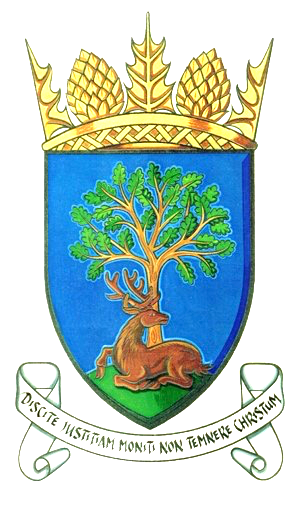 Royal Burgh of Falkland & Newton of Falkland Community CouncilMinutes of Meeting 13th August 2019held at 7pm, Falkland Community HallWelcome from ChairPresent: Peter Burman, Rod Crawford, Gordon Honeyman, Stuart Knowles, Kenny Lumsden, Scott McIntosh, Douglas YoungCouncillors: Cllr A Heer, Cllr D Lothian, Cllr D MacDiarmid	Police: nil 	Residents: 5      2 Apologies: Gavin Lawson, John Smith, PC Parker    Next Meeting: 7pm Tuesday 10th September 2019 Stuart Room, Falkland Community HallAgenda Item DiscussionAction3Declarations of InterestNoneNone4Treasurer’s RoleChair proposed Jim Brown to fill the final full Councillor position from Falkland and to serve as interim treasurer until this position is finalised. There were no objections and Jim joined the other councillors.CC accounts will be audited via a colleague of C McLeod. Current signatories has only one councillor, J Smith – chair will discuss with JB and action.Vice Chair role – John Smith was proposed and all agreed.Correspondence and secretary’s report will be added to agenda from now.NotedNotedNoted5Minutes of Previous MeetingJuly minutes accurate and approved.Noted6 Matters Arising from previous meeting not on agendaNone7Police Matters8Actions RegisterChair read from police report –26 recorded calls to Police in Newton and Falkland area – 17 of a miscellaneous nature, 2 reported crime, 7 road traffic accidents.  Chair will place report in notice board outside Town Hall.1. Discharge of effluent into burn – JS not present to comment. CC will continue to monitor situation.2. Phone box at Newton of Falkland – July minute was displayed in Newton phone box which has ‘stirred’ up enthusiasm amongst the community. They are now happy to keep the box but would resite outside Newton Village Hall. PB will draft a letter to Newton residents re saving their phone box. JS will try to secure funding from War Memorial Trust and he is also liaising with a contractor re costs of the resiting of the box.  3. Christmas lights – 3 members of CC attended Visit Falkland’s reconstituted AGM on 10th August. Chair approached the subject in AOB and VF have agreed to talk to CC to resolve this – both parties to provide any paperwork re the lights.NotedNoted - ongoingNoted – ongoingNoted - ongoing9 Update on St John’s Works siteGH – Letter was sent from CC to Pam Ewan, Head of Planning at Fife Council. Jenni Whittle responded from FC.  Chair will write to SP to initiate a meeting expressing CC concerns re development framework. We want a good development for the village and should meet with them, documenting this to allow us to refer back to if any further issues. Chair read from letter from J Whittle. CC have met with John Campbell, QC, who specialises in town and country planning.  We should be seen to be proactive – consider taking advice and looking at other schemes.  If we used services of JC regularly there would be a cost.  JC is not seeking to prepare documents for us but would make telephone calls on our behalf. PB read from St Monans development framework – this document gives examples of qualities we would hope to have within Falkland.Summary – receive and digest info from J Campbell.  GH to set up a sub group, with the hope of meeting Springfield Properties.10(i)Cllr D MacDiarmid’s report1. After several days of torrential rain the burn at playpark was high with debris behind the leaking barrier, debris was swiftly removed by FC after Cllr MacD contacted them.2. Cost of cleaning signage would be approx £300 – Cllr MacD can look into funding for this.3. Signage at entrance to Falkland – it ‘undersells’ Falkland.  New sign – bold/use of crest? He is liaising to provide a new sign – will keep CC in the loop.4. Bridge at West Loan playpark is now repaired.5. Cllr MacD will meet with FC Transportation Officer in next 2 weeks to discuss a ‘quick fix’ at the Pleasance near the school – any possible solutions will be shown to the CC first.  SK will meet with Cllr MacD and Transport Officer.6. Smith Anderson sign to be removed.7.  Top park culvert has been fixed.8.  Clock tower in town hall – numerous emails back and forth – it should remain on the common goods register, being part of Falklands heritage and history.  CC – an email has been drafted and will be sent to FC.Indepth discussion took place – CCs view that it should not be sold. PB and SK will speak with new owner.9. Newton – Cllr MacD will check with JS re details.Sign post – is it top of Lathrisk road? Can take 10–12 wks to repair.Hedge requiring cutting – belonging to who?  FC can send letter asking resident to cut it.Flooded meadow – always floods when the burn rises as has no where to go, soggy clay mix of land.Grass at Burnside – is this on right hand side towards Lathrisk? He will enquire re cutting.NotedNotedNotedNotedNotedNotedNotedNotedNoted10(ii)Residents’ IssuesB Gilchrist – Balmblae Road – indepth discussion took place re pot holes, cutting of grass, spread of weeds, parking.  Estate have said they will repair road by end of August.  If this is not done then CC will write to estate to ask them to obligate their duties.  Will be reviewed at September meeting.Other bridge at Balmblae needs repaired.  Cllr MacD will enquire if FC can repair.Sheltered housing up Wellbrae, across from Bee Bykes on way to Royal Terrace – hawthorn hedge badly requires cutting – FC only cut once a year - is this enough?  Can it be done now?Discussion took place re does FC have funding for maintenance of all public green areas? As a community, with several volunteers, we could be proactive, tool share and deal with these matters ourselves.NotedNotedNoted11Falkland’s Future Implementation ReportChair met with Austin Smith-Lord.  Our funding from Sustrans has ended.  Edge of village parking is not part of Sustrans.  Gemma from Sustrans will help us ‘tweak’ our previous submitted application and reapply.  SK – our previous application was rushed and didn’t meet our requirements.We need to deal with the primary problems in village – traffic.Chair – our priorities – how to take forward? Next stakeholders meeting on Wednesday 4 September.Edge of village car park – indepth discussion took place.  Aim is to take buses out of village. Chair and N Crichton-Stuart have met to discuss terms of lease of land.  Ongoing maintenance and insurance for 25 years - NCS will meet W Purvis from National Trust of Scotland to start discussion with them.  How to manage/maintain car park? Objections to CC taking on responsibility for a 25 year lease and car park that will be used by NTS.Chair noted the design of proposed car park is low maintenance.  SK stated a condition for funding is to have planning application submitted by end of August. Chair, SK and JB will submit planning application to FC using ASL’s expertise to help complete forms.   Is it planning in principal or detailed application we need to submit? CC aware that work has to be done by March 2020.NotedNoted             12Planning, Listed Building and Conservation IssueTown Hall – already dealt with.Telephone box – already dealt with.Trees Officer – PB to submit report to Chair.Noted13A.O.C.B.Training event has been organised for North East Fife Community Councillors – date to be confirmed.S McIn, secretary, requires a note of every meeting held, electronic or paper.Noted